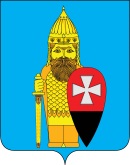 СОВЕТ ДЕПУТАТОВ ПОСЕЛЕНИЯ ВОРОНОВСКОЕ В ГОРОДЕ МОСКВЕ РЕШЕНИЕот 18 ноября 2015г № 11/06                                                                                                      «О проекте ГПЗУ для изменениявида разрешенного использованияземельного участка»В соответствии с законами города Москвы от 06.11.2002г № 56 «Об организации местного самоуправления в городе Москве», от 25.06.2008г №28 «Градостроительный кодекс города Москвы», рассмотрев ходатайство рабочей группы окружной комиссии  по вопросам градостроительства, землепользования и застройки префектуры ТиНАО, проекта ГПЗУ для изменения вида разрешенного использования земельного участка, по адресу: г. Москва, поселение Вороновское, д. СахаровоСовет депутатов поселения Вороновское решил:    1. Согласится с проектом ГПЗУ, предложенным Москомархитектурой по заявке Кобыльникова Олега Викторовича, в границах земельного участка (кадастровый № 50:27:0030518:77) в д. Сахарово  по изменению вида разрешенного использования:- с вида «сельскохозяйственное производство»- на вид «малоэтажная жилая настройка (индивидуальное жилищное строительство; размещение дачных домов и садовых домов)»и вынести данный проект на публичные слушания  в поселении Вороновское города Москвы.     2. Определить место проведения публичных слушаний по адресу: Москва, п. Вороновское, с. Вороново, д.31 стр.1 (здание администрации поселения, 2 этаж, актовый зал)      3. Направить настоящее решение в окружную комиссию  по вопросам градостроительства, землепользования и застройки префектуры ТиНАО.     4. Настоящее решение вступает в силу со дня его принятия.     5. Контроль за выполнением настоящего решения возложить на Главу поселения Вороновское Исаева М.К.Глава поселения Вороновское                                                                    М.К. Исаев 